UNIT STANDARDS REVIEW SIGNATURE FORM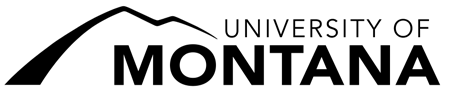 Department of:	 	Effective Date:	 	_1)  Department Chair:Signature	Date2)  Dean:Signature	Date3)  Chair, UM Unit Standards Committee:Signature	Date4)  Provost and Vice President for Academic Affairs:Signature	Date